Положение о видах и условиях поощрения обучающихся за успехи в учебной, физкультурной, спортивной, общественной, научной, научно-технической, творческой, экспериментальной и инновационной деятельностиПК-02.13-2023Санкт-Петербург20231. Общие положения 1.1. Положение о поощрении обучающихся в соответствии с установленными Санкт-Петербургским  государственным бюджетным профессиональным образовательным учреждением «Медицинский колледж №1»  (далее - колледж) видами и условиями поощрения за успехи в учебной, физкультурной, спортивной, общественной, научной, научно-технической, творческой, экспериментальной и инновационной деятельности (далее - Положение) разработано в соответствии с: Федеральным законом от 29.12.2012 г № 273 - ФЗ «Об образовании в Российской Федерации» (последняя редакция); Федеральным законом о 27.05.2014 г. № 135-Ф3, п. 10.1 ч. 3 ст. 28 «О внесении изменений в статьи 28 и 34 Федерального закона «Об образовании в Российской Федерации» (последняя редакция);  Уставом колледжа; Правилами внутреннего распорядка и иным локально – нормативными актами колледжа1.2. Положение закрепляет условия и основные виды поощрения обучающихся, групп обучающихся, за успехи в учебной, физкультурной, спортивной, общественной, научной, научно-технической, творческой, экспериментальной и инновационной деятельности. 1.3. Целью поощрения обучающихся является выявление и поддержка активных, талантливой молодежи, обучающихся, имеющих спортивные  и иные достижения. 1.4. Положение призвано: обеспечить в колледже благоприятную творческую обстановку в соответствии с Уставом и правилами внутреннего распорядка для получения всестороннего образования и воспитания; поддерживать порядок, основанный на сознательной дисциплине и демократических началах организации образовательного процесса; стимулировать и активизировать обучающихся в освоении образовательных программ и получении образования в полном объеме; способствовать развитию и социализации обучающихся;развивать общие и формировать профессиональные компетенции в рамках осваиваемого федерального государственного образовательного стандарта по специальностям подготовки 1.5. Положение направлено на реализацию права обучающихся на поощрение за успехи в учебной, физкультурной, спортивной, общественной, научной, научно-технической, творческой, экспериментальной и инновационной деятельности. 1.6. Достижение успехов в какой-либо из перечисленных в п. 1.5. областей не исключает права на поощрение в иных неуказанных областях.2. Основные виды поощрений обучающихсяЗа качественную учебу и активную общественную позицию каждый обучающийся в колледжа может быть поощрен: Почетной грамотой и (или) дипломом; Похвальным листом или похвальной грамотой за особые успехи в изучении отдельных дисциплин; Грамотой (дипломом, сертификатом участника); Объявлением благодарности; Благодарственным письмом обучающемуся; Благодарственным письмом родителям (законным представителям) обучающегося; Ценным подарком и (или) денежной премией; Оплата расходов по участию в олимпиадах, форумах, конкурсах, научно практических конференциях и других мероприятиях; Выплата повышенной стипендии.Иное 3. Основания поощрений обучающихся3.1. Основаниями для поощрения являются:успехи в учебной, физкультурной, спортивной, общественной, научной, научно - технической, творческой, экспериментальной и инновационной деятельности, в т.ч. подтвержденные результатами текущей, промежуточной и (или) итоговой аттестации, предметных и предметных олимпиад, дипломами, грамотами и иными документами организаций, осуществляющих деятельность в сфере образования, спорта, культуры; заявления, обращения и ходатайства о поощрении со стороны граждан, общественных организаций, органов местного самоуправления, коллегиальных органов управления колледжа; представления к поощрению Студенческим советом, Советом родителей (законных представителей) колледжа.4.Порядок организации поощрения обучающихся4.1.Обучающиеся поощряются за образцовое выполнение своих обязанностей, повышение качества знаний, безупречную учебу, участие и победу в олимпиадах, конкурсах, конкурсах профессионального мастерства, научно - практических конференциях, смотрах и за другие достижения в учебной и не учебной деятельности. 4.2.Процедура применения поощрений. поощрения применяются директором колледжа по представлению педагогического совета, заместителей директора , кураторов групп, а также в соответствии с положениями о проводимых в конкурсах и соревнованиях, и фиксируются в приказе по колледжу. поощрения применяются в обстановке широкой гласности, доводятся до сведения обучающихся, педагогических работников и родителей (законных представителей). информация о поощрениях публикуется на сайте колледжа5. Поощрение учебных групп обучающихся5.1.Грамотой (дипломом), ценным подарком, награждаются учебные группы в случае: демонстрации лучшего результата в соревнованиях между группами; победы команды группы в мероприятиях, организованных в колледже (конкурсах, спортивных соревнованиях, праздниках и т.д.); победы или призового места группы в конкурсах и (или) состязаниях иного уровня (муниципальных, региональных и т.п.). 6. Основания и порядок снятия поощрения6.1.Поощрение может быть снято в случае, если в качестве оснований для его назначения были представлены недостоверные сведения или подложные документы. 6.2.Решение о снятии поощрения принимается Педагогическим советом на основании подтвержденных сведений об отсутствии оснований для его назначения. 6.3.Решение о снятии поощрения доводится до сведения заинтересованных лиц не позднее 3 дней с момента принятия.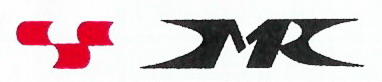 Комитет по здравоохранению Санкт-ПетербургаСанкт-Петербургское государственное бюджетное профессиональное образовательное учреждение «Медицинский колледж № 1»ПРИНЯТОНа заседании педагогического совета «_29_»_декабря_2022_ г.Введено в действие  приказом №_81-о_                                                                     «_30_»_декабря_2022_ г